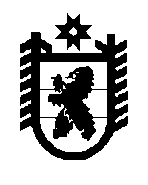 Республика КарелияАдминистрация  Олонецкого национального муниципального районаП О С Т А Н О В Л Е Н И Еот 02 апреля 2018 года                                № 298О внесении изменений в Планпроведения плановых проверокпри осуществлении ведомственного контроля за соблюдением трудового законодательства и иных нормативных правовых актов, содержащих нормы трудового права, в АУ «Редакция газеты «Олония» на 2018 годАдминистрация Олонецкого национального муниципального района постановляет:Внести изменения в План проведения плановых проверок при осуществлении ведомственного контроля за соблюдением трудового законодательства и иных нормативных правовых актов, содержащих нормы трудового права, в АУ «Редакция газеты «Олония» на 2018 год, утвержденный постановлением от 27.11.2017 № 929, изложив его в новой редакции (прилагается).2. Контроль за соблюдением исполнения плана проведения плановых проверок при осуществлении ведомственного контроля за соблюдением трудового законодательства и иных нормативных правовых актов, содержащих нормы трудового права, в Автономном учреждении «Редакция газеты «Олония» возложить на и.о.начальника Управления делами    (А. Исаев).Глава администрации                                                                                           С.К. Прокопьев     Ознакомлен (-а):_______________________________           _________________          _________________                       (Ф.И.О.)                                                          (Дата)                                        (Подпись)                                                                                                                                                                                                             УТВЕРЖДАЮГлава администрации Олонецкого национального муниципального района                                                                                                                                                                              _______________С.К. Прокопьев                                                                                                                                                                                        ___________ (дата) М.П.     Ежегодный план проведения плановых проверокпри осуществлении ведомственного контроля за соблюдением трудового законодательства и иных нормативных правовых актов, содержащих нормы трудового права, в Автономном учреждении «Редакция газеты «Олония» на 2018 год№п/пНаименование подведомственной организации, деятельность которой подлежит плановой проверкеАдрес фактического местонахождения подведомственной организацииЦель плановой проверкиОснование проведения плановой проверкиФорма проведения плановой проверки (документарная, выездная)Дата начала проведения плановой проверки (месяц)Срок проведения плановой проверки (рабочих дней)123456781Автономное учреждение «Редакция газеты «Олония»Республика Карелия, г. Олонец, ул. Карла Маркса, д.10контроль за соблюдением трудового законодательства и иных нормативных правовых актов, содержащих нормы трудового права1. Статья 353.1. Трудового кодекса Российской Федерации2. Закон Республики Карелия от 05.12.2016 N 2076-ЗРК"О ведомственном контроле за соблюдением трудового законодательства и иных нормативных правовых актов, содержащих нормы трудового права, в Республике Карелия"3. Постановление администрации Олонецкого национального муниципального района от 30.10.2017 № 852документарнаяиюнь20